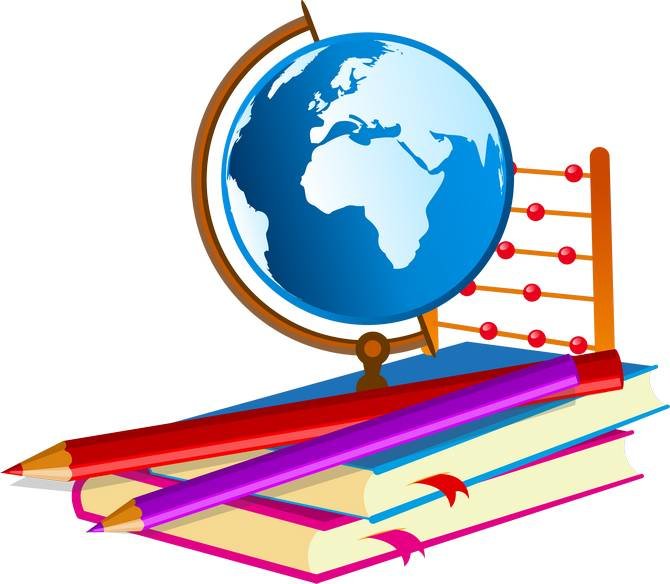 РАСПИСАНИЕУРОКОВ5 КЛАССпонедельник1русский языкпонедельник2математикапонедельник3немецкий языкпонедельник4ИЗОпонедельник5литературапонедельникфинансовая грамотность (факультатив)вторник1русский языквторник2математикавторник3физкультуравторник4биологиявторник5литературавторник6обществознаниесреда1русский языксреда2математикасреда3физкультурасреда4немецкий языксреда5географиясреда6историясреда7классный часчетверг1русский языкчетверг2литературачетверг3музыкачетверг4математикачетверг5историячетверг6информатикапятница1немецкий языкпятница2русский языкпятница3родной русский язык (литература)пятница4математикапятница5технологияпятница6технологияРАСПИСАНИЕУРОКОВ6 КЛАССпонедельник1математикапонедельник2русский языкпонедельник3ИЗОпонедельник4немецкий языкпонедельник5географияпонедельник6литературавторник1математикавторник2историявторник3русский языквторник4русский языквторник5технологиявторник6технологиясреда1физкультурасреда2русский языксреда3немецкий языксреда4обществознаниесреда5литературасреда6математикачетверг1историячетверг2математикачетверг3русский языкчетверг4родной русский язык (литература)четверг5историячетверг6музыкапятница1физкультурапятница2немецкий языкпятница3математикапятница4русский языкпятница5биологияпятница6литературапятница7классный часРАСПИСАНИЕУРОКОВ7 КЛАССпонедельник1географияпонедельник2физкультурапонедельник3русский языкпонедельник4геометрияпонедельник5обществознаниепонедельник6музыкапонедельник7финансовая грамотность (факультатив)вторник1физикавторник2русский языквторник3алгебравторник4немецкий языквторник5информатикавторник6историявторник7технологиясреда1биологиясреда2немецкий языксреда3русский языксреда4географиясреда5алгебрасреда6литературачетверг1физикачетверг2ИЗОчетверг3геометриячетверг4историячетверг5русский языкчетверг6музыкачетверг7история республики Коми пятница1технологияпятница2биологияпятница3немецкий языкпятница4физкультурапятница5родной русский язык (литература)пятница6алгебрапятница7классный часРАСПИСАНИЕУРОКОВ8 КЛАССпонедельник1русский языкпонедельник2обществознаниепонедельник3географияпонедельник4историяпонедельник5немецкий языкпонедельник6алгебравторник1физкультуравторник2физикавторник3химиявторник4алгебравторник5биологиявторник6информатикасреда1немецкий языксреда2ОБЖсреда3географиясреда4геометриясреда5русский языксреда6искусствосреда7литературачетверг1физкультурачетверг2физикачетверг3немецкий языкчетверг4литературачетверг5алгебрачетверг6технологиячетверг7химияпятница1биологияпятница2геометрияпятница3историяпятница4русский языкпятница5родной русский язык (литература)пятница6история республики Комипятница7классный часРАСПИСАНИЕУРОКОВ9 КЛАССпонедельник1физкультурапонедельник2географияпонедельник3алгебрапонедельник4русский языкпонедельник5искусствопонедельник6историявторник1химиявторник2обществознаниевторник3физикавторник4информатикавторник5геометриявторник6литературавторник7родной русский язык (литература)среда1алгебрасреда2биологиясреда3ОБЖсреда4русский языксреда5английский языксреда6история республики Комисреда7литературачетверг1алгебрачетверг2историячетверг3физикачетверг4физикачетверг5английский языкчетверг6географиячетверг7литературапятница1русский языкпятница2физкультурапятница3английский языкпятница4химияпятница5геометрияпятница6биологияпятница7классный час